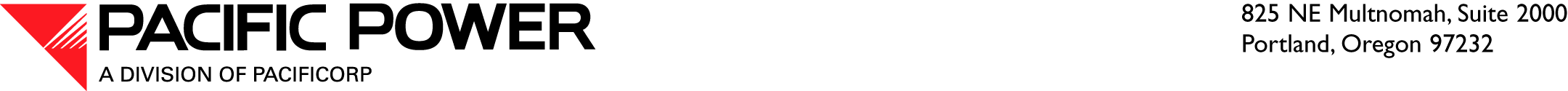 January 24, 2017 ELECTRONIC FILING  OVERNIGHT DELIVERYSteven V. King
Executive Director and SecretaryWashington Utilities and Transportation Commission
1300 S. Evergreen Park Drive S.W.
P.O. Box 47250
Olympia, WA  98504-7250RE:	Docket UE-17______—Affiliated Interest Filing—PacifiCorp and American Express Global Business TravelUnder the provisions of RCW 80.16.020 and in accordance with  480-100-245, Pacific Power & Light Company, a division of PacifiCorp (PacifiCorp or Company), provides notice of an affiliate interest transaction between GBT US LLC, doing business as American Express Global Business Travel (GBT), and the Company for travel-related services.  Berkshire Hathaway Energy Company (BHE) entered into a master Business Travel Services Agreement, including a Statement of Work (Agreement) on behalf of its platforms.  BHE platforms may execute an Affiliate Acceptance Letter to become a party to the Agreement.  PacifiCorp intends to participate in the Agreement by executing an Affiliate Acceptance Letter, which is included with the Agreement as Exhibit C.  The Company provides the Agreement as confidential in accordance with WAC 480-07-160.  PacifiCorp is required under the Agreement to maintain the confidentiality of the entire agreement.  Additionally, the Agreement contains terms and conditions resulting from negotiations between the parties, the disclosure of which could erode the Company’s bargaining power in the future.  A copy of the Agreement is included as Confidential Attachment A.PacifiCorp is a wholly-owned, indirect subsidiary of BHE.  BHE is a subsidiary of Berkshire Hathaway, Inc. (Berkshire Hathaway).  Berkshire Hathaway holds American Express Company common stock totaling greater than a five percent interest.  GBT is a subsidiary of the American Express Company.  RCW 80.16.020 includes in its definition of “affiliated interest,” “every corporation five percent or more of whose voting securities are owned by any person or corporation owning five percent or more of the voting securities of such public service company or by any person or corporation in any such chain of successive ownership of five percent or more of voting securities.”  Therefore, Berkshire Hathaway’s ownership interest in American Express Company, and American Express Company’s ownership interest in GBT creates an affiliated interest. GBT will be the Company’s preferred travel agency and will provide travel reservations and online booking services.  Travel related services are currently provided to PacifiCorp by American Express Travel Related Services Company, Inc. (AXP) through a Business Travel Services Agreement between AXP and MidAmerican Energy Holdings Company, which PacifiCorp participates in.  PacifiCorp provided notice of the existing agreement with AXP in Docket UE-132089, which the Commission approved. The Company used its standard request for proposal procurement process when seeking a vendor to replace its existing business travel services vendor as described in the Agreement.  GBT was the lowest bidder.  Pricing information for the services provided by GBT is contained in Exhibit B to Confidential Attachment A.  PacifiCorp anticipates spending approximately $150,000 over the three-year term of the agreement on travel services purchased from GBT.PacifiCorp operates in six states.  Relying on travel services provides an efficient and cost-effective way of managing travel needs and expense.  Accordingly, the transaction is consistent with the public interest.  GBT was selected as the best evaluated provider as the result of a competitive bid.Also included with this filing is a notarized verification from Jenna M. Woods, Senior Counsel, PacifiCorp, regarding the Agreement. It is respectfully requested that all formal correspondence and Staff requests regarding this material be addressed to:By E-Mail (preferred): 	datarequest@pacificorp.comBy regular mail: 		Data Request Response Center		PacifiCorp		825 NE Multnomah Street, Suite 2000		Portland, Oregon, 97232Please contact Ariel Son, Regulatory Projects Manager, at 503-813-5410 if you have any informal questions.Sincerely,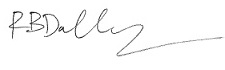 R. Bryce DalleyVice President, RegulationEnclosureCONFIDENTIAL PER WAC 480-07-160WASHINGTON AFFILIATED INTEREST FILINGATTACHMENT AAGREEMENTThis attachment is confidential in its entirety and will be provided under separate cover.WASHINGTON AFFILIATED INTEREST FILINGVERIFICATIONVERIFICATIONI, Jenna M. Woods, am Senior Counsel for PacifiCorp and am authorized to make this verification on its behalf. Based on my personal knowledge about the attached Business Travel Services Agreement between Berkshire Hathaway Energy Company and American Express Global Business Travel, I verify that the Business Travel Services Agreement is a true and accurate copy of the original.I declare upon the penalty of perjury, that the foregoing is true and correct.Executed on January 24, 2017 at Portland, Oregon. ____________________________________Jenna M. Woods				Senior Counsel 			Subscribed and sworn to me on this ___ day of _______, 2017.____________________________________Notary Public for Oregon			My Commission expires: _______________